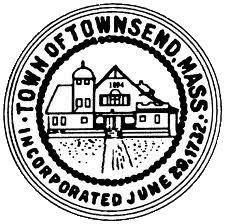 TOWNSEND HISTORIC DISTRICT COMMISSIONMEETING AGENDAMay 11, 2022 4:00pmGreat HallTownsend Town HallCall the meeting to order conduct roll call4:30 pm Public Hearing to review an application from Mei Huang for a Certificate of Appropriateness for exterior work to be done at 432 Main Street Townsend Ma. votes may be taken A review of non-approved exterior work at 432 Main Street Townsend MA. will also be reviewed with Mei Huang.                   - votes may be takenAdjourn